CONSIGLI DI CLASSE SC. SECONDARIA a.s. 2021/22*Coordinatore/ coordinatrice*Coordinatore/ coordinatrice*Coordinatore/ coordinatrice*Coordinatore/ coordinatriceLa Dirigente ScolasticaAdele Porta(La firma è omessa ai sensi dell’articolo 3                                                                                                                           comma 2 del D.lgs 12/2/1993, n. 39)ISTITUTO COMPRENSIVO STATALE“Paride Del Pozzo” Via S.Sprito, 6 - PIMONTE (NA) - C.A.P.: 80050 - Tel: 0818792130 -  Fax: 0818749957 NAIC86400X@istruzione.it   -   http://www.icsdelpozzo.edu.itPEC: NAIC86400X@pec.istruzione.itC.MEC. NAIC86400X                                                     C.F. 82008870634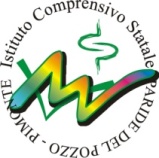 DISCIPLINEI AII AIII AItaliano/ StoriaScardigno LauraScardigno Laura*La Banca Maria* Geografia/Ed. linguisticaLa Banca MariaBenincaso EmiliaBenincaso EmiliaSc. matematichePresidente Romina*Presidente RominaPresidente RominaIngleseAcanfora OlgaAcanfora OlgaAcanfora OlgaFranceseFioretto ElviraFioretto Elvira Fioretto ElviraTecnologiaCuomo AntonioCuomo AntonioCuomo AntonioArte e immagineDe Martino GiuseppinaDe Martino GiuseppinaDe Martino GiuseppinaMusicaMannini AngeloMannini AngeloMannini AngeloSc. MotorieCelentano VincenzoCelentano VincenzoReligioneZurlo AnnunziataSostegnoGuida GenoveffaDe Angelis AntoninoChitarra Arciprete Sossio//ClarinettoFusco GiovanniFusco Giovanni Fusco GiovanniPianoforte// /Tromba//DISCIPLINEI BII BIII BItaliano/ StoriaAmodio GiuseppinaAmodio Giuseppina*Geografia/Ed. linguisticaSc. matematicheSomma Sonia*Somma SoniaSomma SoniaIngleseLembo LuciaLembo Lucia*Lembo LuciaFranceseFioretto ElviraFioretto ElviraFioretto ElviraTecnologiaCuomo AntonioCuomo AntonioCuomo AntonioArte e immagineDe Martino GiuseppinaDe Martino GiuseppinaDe Martino GiuseppinaMusicaD’Auria GenerosaMannini AngeloMannini AngeloSc. MotorieCelentano VincenzoCelentano VincenzoCelentano VincenzoReligioneSostegnoGargiulo VitalianoSostegnoChitarra Arciprete Sossio/Clarinetto//Pianoforte/Salmista UrsolaTrombaPignataro GaetanoPignataro GaetanoPignataro GaetanoDISCIPLINEI CII CIII CItaliano/ StoriaTodisco LuciaBenincaso Emilia*Todisco Lucia *Geografia/Ed. linguisticaAmodio GiuseppinaScardigno LauraSc. matematicheLindinerro Maria*Lindinerro MariaLindinerro MariaIngleseLembo LuciaLembo LuciaLembo LuciaFranceseZarrella LuisaFioretto ElviraFioretto ElviraTecnologiaCuomo Antonio Cuomo AntonioCuomo AntonioArte e immagineDe Martino GiuseppinaDe Martino GiuseppinaDe Martino GiuseppinaMusicaMannini AngeloMannini AngeloMannini AngeloSc. MotorieCelentano VincenzoCelentano VincenzoCelentano VincenzoReligioneSostegnoPetraccone Maria RosariaGentile SofiaSostegnoPetraccone Maria RosariaGuida GenoveffaChitarraArciprete Sossio/Arciprete SossioClarinetto//PianoforteSalmista Ursola/TrombaPignataro Gaetano/DISCIPLINEI DItaliano/ StoriaLa Banca MariaGeografia/Ed. linguisticaTodisco LuciaSc. matematicheIngleseAcanfora OlgaFranceseFioretto Elvira*TecnologiaArte e immagineCozzolino LuisaMusicaMannini AngeloSc. MotorieCelentano VincenzoReligioneSostegnoChitarra/Clarinetto/PianoforteSalmista UrsolaTromba/